PENGARUH KEPEMIMPINAN VISIONER, KOMUNIKASI ORGANISASI,DAN KOMPETENSI KARYAWAN TERHADAP KEPUASAN KERJA KARYAWAN DAN KOMITMEN ORGANISASISERTA IMPLIKASINYA PADA KINERJA KARYAWAN BADAN USAHA MILIK NEGARA INDUSTRI STRATEGIS (BUMNIS) DI WILAYAH JAWA BARATTHE INFLUENCE OF VISIONARY LEADERSHIP, ORGANIZATIONAL COMMUNICATION, AND EMPLOYEE’SCOMPETENCE ON EMPLOYEE’S JOB SATISFACTION AND ORGANIZATIONAL COMMITMENTAND ITS IMPLICATION ON THE EMPLOYEE’S PERFORMANCE OF STATE OWNED STRATEGIC INDUSTRIES IN THE REGION OF WEST JAVAOLEHM. Imam MuttaqijnNIM: 109113036DISERTASIUntukmemperolehGelarDoktorIlmuManajemenPadaUniversitasPasundanDenganWibawaRektorUniversitasPasundanProf. Dr. Ir. H. Eddy Jusuf Sp., M.Si.,M.Kom.SesuaidenganKeputusanSenatKomisi I/Guru BesarUniversitasDipertahankanpadatanggal 23 Desember 2014Di UniversitasPasundan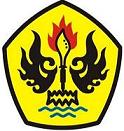 PROGRAM DOKTOR ILMU MANAJEMENFAKULTAS PASCASARJANA UNIVERSITAS PASUNDANBANDUNG2014